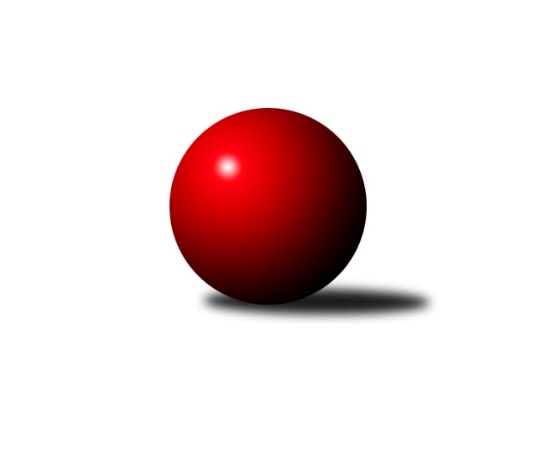 Č.17Ročník 2023/2024	2.3.2024Nejlepšího výkonu v tomto kole: 3508 dosáhlo družstvo: KK Jiří Poděbrady3. KLM B 2023/2024Výsledky 17. kolaSouhrnný přehled výsledků:KK Jiří Poděbrady	- TJ Dynamo Liberec	6:2	3508:3347	14.5:9.5	2.3.TJ Sokol Benešov 	- TJ Radlice A	3:5	3112:3122	11.5:12.5	2.3.KK Kolín	- SK Verneřice	7:1	3431:3145	19.0:5.0	2.3.TJ Tesla Pardubice 	- SKK Hořice B	3:5	3265:3285	11.0:13.0	2.3.SKK Náchod	- TJ Kuželky Česká Lípa 	7:1	3493:3283	18.0:6.0	2.3.TJ Sokol Chotoviny 	- SK Žižkov Praha	7:1	3414:3215	18.0:6.0	2.3.Tabulka družstev:	1.	SKK Náchod	17	16	0	1	103.0 : 33.0 	250.0 : 158.0 	 3381	32	2.	KK Kolín	17	12	1	4	86.0 : 50.0 	240.5 : 167.5 	 3379	25	3.	TJ Tesla Pardubice	17	10	1	6	78.0 : 58.0 	208.5 : 199.5 	 3282	21	4.	TJ Sokol Chotoviny	17	10	0	7	81.0 : 55.0 	226.5 : 181.5 	 3306	20	5.	KK Jiří Poděbrady	17	9	2	6	75.0 : 61.0 	216.0 : 192.0 	 3315	20	6.	TJ Sokol Benešov	17	8	1	8	65.5 : 70.5 	194.0 : 214.0 	 3294	17	7.	SKK Hořice B	17	8	0	9	65.5 : 70.5 	200.5 : 207.5 	 3297	16	8.	TJ Radlice A	17	7	1	9	63.0 : 73.0 	193.5 : 214.5 	 3319	15	9.	TJ Kuželky Česká Lípa	17	7	0	10	60.0 : 76.0 	199.5 : 208.5 	 3283	14	10.	SK Žižkov Praha	17	5	1	11	57.0 : 79.0 	198.0 : 210.0 	 3273	11	11.	TJ Dynamo Liberec	17	2	3	12	55.0 : 81.0 	185.5 : 222.5 	 3285	7	12.	SK Verneřice	17	3	0	14	27.0 : 109.0 	135.5 : 272.5 	 3173	6Podrobné výsledky kola:	 KK Jiří Poděbrady	3508	6:2	3347	TJ Dynamo Liberec	Václav Kňap	151 	 172 	 165 	134	622 	 3:1 	 586 	 145	139 	 155	147	Ladislav Wajsar st.	Jiří Šafránek	145 	 138 	 161 	141	585 	 2:2 	 571 	 142	143 	 144	142	Lukáš Jireš	Jiří Tichý	118 	 146 	 153 	146	563 	 3:1 	 555 	 130	142 	 149	134	Miloš Holý	Petr Tomáš	151 	 149 	 164 	136	600 	 3:1 	 514 	 125	113 	 136	140	Roman Žežulka *1	Ondřej Šafránek	121 	 165 	 154 	135	575 	 2:2 	 584 	 129	149 	 142	164	Vojtěch Pecina	Lukáš Poláček	160 	 121 	 139 	143	563 	 1.5:2.5 	 537 	 124	128 	 139	146	František Obruča *2rozhodčí: Jiří Miláčekstřídání: *1 od 35. hodu Josef Zejda ml., *2 od 61. hodu Ludvík SzaboNejlepší výkon utkání: 622 - Václav Kňap	 TJ Sokol Benešov 	3112	3:5	3122	TJ Radlice A	Tomáš Svoboda	115 	 139 	 142 	126	522 	 2:2 	 541 	 167	107 	 122	145	Josef Kašpar	Michal Vyskočil	114 	 117 	 145 	128	504 	 2.5:1.5 	 498 	 131	117 	 124	126	Milan Komorník	Jaroslav Franěk	133 	 135 	 135 	138	541 	 4:0 	 465 	 122	110 	 110	123	Pavel Janoušek	Miroslav Šostý	131 	 136 	 143 	123	533 	 2:2 	 527 	 138	125 	 146	118	Rostislav Kašpar	Ivan Januš *1	133 	 125 	 128 	120	506 	 0:4 	 569 	 139	146 	 148	136	Miloš Beneš ml.	Jiří Franěk	144 	 114 	 114 	134	506 	 1:3 	 522 	 113	138 	 124	147	David Kašparrozhodčí: Ladislav Žebrakovskýstřídání: *1 od 61. hodu Miroslav DrábekNejlepší výkon utkání: 569 - Miloš Beneš ml.	 KK Kolín	3431	7:1	3145	SK Verneřice	Martin Švorba	142 	 170 	 150 	122	584 	 2:2 	 568 	 152	132 	 143	141	Radek Mach	Jiří Němec	141 	 137 	 164 	122	564 	 1:3 	 559 	 152	154 	 129	124	Daniel Sekyra	Vojtěch Zelenka	128 	 144 	 128 	138	538 	 4:0 	 483 	 116	114 	 122	131	Lukáš Zítka	Michal Brachovec	142 	 135 	 138 	139	554 	 4:0 	 514 	 131	125 	 128	130	Miloslav Plíšek	Miroslav Šnejdar st.	139 	 136 	 144 	143	562 	 4:0 	 510 	 127	128 	 129	126	Martin Ledwoň	Miroslav Šnejdar ml.	161 	 154 	 151 	163	629 	 4:0 	 511 	 121	132 	 131	127	Petr Kramerrozhodčí: Dalibor MiervaNejlepší výkon utkání: 629 - Miroslav Šnejdar ml.	 TJ Tesla Pardubice 	3265	3:5	3285	SKK Hořice B	Martin Hubáček	152 	 144 	 159 	130	585 	 3:1 	 528 	 153	127 	 129	119	Kryštof Košťál	Milan Vaněk	143 	 114 	 128 	147	532 	 1:3 	 573 	 144	142 	 147	140	Karel Košťál	Vít Veselý	134 	 153 	 133 	123	543 	 1:3 	 559 	 152	120 	 142	145	Martin Bartoníček	Michal Talacko	145 	 154 	 139 	135	573 	 3:1 	 539 	 124	130 	 134	151	Vít Černý	Michal Šic	146 	 120 	 115 	124	505 	 1:3 	 567 	 138	142 	 139	148	Radek Košťál	Daniel Stráník	134 	 127 	 143 	123	527 	 2:2 	 519 	 116	130 	 128	145	Miroslav Nálevkarozhodčí: Petr SkutilNejlepší výkon utkání: 585 - Martin Hubáček	 SKK Náchod	3493	7:1	3283	TJ Kuželky Česká Lípa 	Martin Hanuš	144 	 135 	 160 	169	608 	 3:1 	 550 	 142	137 	 142	129	Jiří Klíma st.	Ladislav Beránek	141 	 154 	 151 	165	611 	 4:0 	 544 	 130	130 	 141	143	Martin Ducke	Denis Hofman *1	119 	 135 	 131 	153	538 	 1:3 	 583 	 153	150 	 148	132	Marek Kyzivát	Antonín Hejzlar	169 	 139 	 142 	157	607 	 3:1 	 564 	 136	149 	 132	147	Miroslav Malý	František Hejna	116 	 150 	 140 	135	541 	 3:1 	 529 	 119	149 	 128	133	Martin Najman	Jan Adamů	155 	 149 	 138 	146	588 	 4:0 	 513 	 121	133 	 119	140	Josef Rubanickýrozhodčí: Martina Hrdinovástřídání: *1 od 61. hodu Tomáš MajerNejlepší výkon utkání: 611 - Ladislav Beránek	 TJ Sokol Chotoviny 	3414	7:1	3215	SK Žižkov Praha	David Bartoň	142 	 147 	 140 	137	566 	 3:1 	 568 	 141	144 	 156	127	Martin Beran	Jan Holšan	145 	 147 	 159 	148	599 	 4:0 	 508 	 124	114 	 132	138	Pavel Řehánek	Pavel Makovec	138 	 126 	 141 	151	556 	 4:0 	 508 	 126	120 	 126	136	Luboš Kocmich	Bořivoj Jelínek	118 	 135 	 147 	154	554 	 3:1 	 537 	 125	127 	 141	144	Petr Veverka	Zbyněk Hein	134 	 150 	 146 	159	589 	 3:1 	 529 	 152	127 	 121	129	Jiří Zetek	Libor Hrstka	123 	 136 	 135 	156	550 	 1:3 	 565 	 160	140 	 149	116	Pavel Holubrozhodčí: Alena MakovcováNejlepší výkon utkání: 599 - Jan HolšanPořadí jednotlivců:	jméno hráče	družstvo	celkem	plné	dorážka	chyby	poměr kuž.	Maximum	1.	Miroslav Šnejdar  ml.	KK Kolín	606.88	386.5	220.4	0.7	8/10	(641)	2.	Martin Švorba 	KK Kolín	587.87	385.2	202.6	2.6	10/10	(637)	3.	Josef Kašpar 	TJ Radlice A	577.27	383.6	193.7	4.0	9/9	(629)	4.	Antonín Hejzlar 	SKK Náchod	571.06	377.4	193.7	3.7	9/9	(646)	5.	Ladislav Beránek 	SKK Náchod	570.71	374.2	196.5	1.9	7/9	(643)	6.	Rostislav Kašpar 	TJ Radlice A	570.52	372.5	198.0	2.4	8/9	(605)	7.	Václav Kňap 	KK Jiří Poděbrady	568.92	378.3	190.6	3.3	9/9	(622)	8.	František Obruča 	TJ Dynamo Liberec	567.76	382.2	185.6	3.2	7/9	(606)	9.	Vojtěch Pecina 	TJ Dynamo Liberec	567.17	375.6	191.6	2.9	6/9	(628)	10.	Jan Adamů 	SKK Náchod	565.46	378.0	187.5	3.3	8/9	(611)	11.	Martin Hanuš 	SKK Náchod	564.38	379.4	185.0	4.0	9/9	(624)	12.	František Hejna 	SKK Náchod	563.80	377.0	186.8	3.4	8/9	(618)	13.	Jan Holšan 	TJ Sokol Chotoviny 	562.93	379.9	183.0	3.1	9/9	(599)	14.	Denis Hofman 	SKK Náchod	562.56	371.7	190.9	6.7	6/9	(581)	15.	Luboš Kocmich 	SK Žižkov Praha	562.47	380.5	181.9	4.4	7/9	(592)	16.	Vladimír Ludvík 	TJ Kuželky Česká Lípa 	561.72	378.6	183.1	4.1	6/9	(598)	17.	Zbyněk Hein 	TJ Sokol Chotoviny 	561.64	374.4	187.3	3.4	8/9	(608)	18.	Martin Bartoníček 	SKK Hořice B	561.26	378.4	182.9	5.1	9/9	(626)	19.	Jiří Franěk 	TJ Sokol Benešov 	559.33	365.6	193.7	5.0	8/9	(593)	20.	Vojtěch Zelenka 	KK Kolín	559.13	373.7	185.4	4.4	8/10	(590)	21.	Miloš Beneš  ml.	TJ Radlice A	559.04	374.6	184.4	3.9	9/9	(601)	22.	Kryštof Košťál 	SKK Hořice B	558.94	371.2	187.7	3.3	7/9	(595)	23.	Miroslav Malý 	TJ Kuželky Česká Lípa 	558.57	370.4	188.2	3.3	7/9	(616)	24.	Ondřej Šafránek 	KK Jiří Poděbrady	558.03	373.6	184.5	5.1	9/9	(603)	25.	Michal Vyskočil 	TJ Sokol Benešov 	557.60	375.0	182.6	5.6	9/9	(612)	26.	Milan Komorník 	TJ Radlice A	557.47	372.2	185.3	3.7	8/9	(607)	27.	Michal Talacko 	TJ Tesla Pardubice 	557.30	372.8	184.5	3.1	7/8	(582)	28.	Jiří Šafránek 	KK Jiří Poděbrady	557.26	372.2	185.1	4.2	9/9	(600)	29.	Milan Vaněk 	TJ Tesla Pardubice 	556.94	370.1	186.8	4.7	8/8	(594)	30.	Martin Hubáček 	TJ Tesla Pardubice 	555.87	372.8	183.1	6.6	8/8	(604)	31.	Bořivoj Jelínek 	TJ Sokol Chotoviny 	555.19	372.2	183.0	3.9	6/9	(598)	32.	Patrik Kukeně 	SK Verneřice	553.67	371.8	181.9	4.1	8/9	(597)	33.	Jaroslav Franěk 	TJ Sokol Benešov 	553.06	371.8	181.3	3.8	8/9	(584)	34.	Jiří Němec 	KK Kolín	552.75	369.0	183.8	4.6	8/10	(567)	35.	Tomáš Majer 	SKK Náchod	552.25	369.0	183.3	5.2	8/9	(588)	36.	Radek Košťál 	SKK Hořice B	551.83	366.9	184.9	4.2	9/9	(602)	37.	Ivan Žaloudík 	SK Žižkov Praha	551.29	374.1	177.2	3.8	7/9	(594)	38.	Pavel Holub 	SK Žižkov Praha	549.81	378.3	171.5	6.7	7/9	(585)	39.	Petr Tomáš 	KK Jiří Poděbrady	549.72	360.0	189.7	5.7	6/9	(608)	40.	Libor Hrstka 	TJ Sokol Chotoviny 	549.44	371.6	177.9	4.7	8/9	(609)	41.	Jan Bartoň 	TJ Sokol Chotoviny 	548.88	371.8	177.1	3.9	6/9	(578)	42.	Martin Ducke 	TJ Kuželky Česká Lípa 	548.50	367.7	180.9	4.5	8/9	(599)	43.	Tomáš Svoboda 	TJ Sokol Benešov 	548.38	367.4	181.0	4.4	7/9	(597)	44.	Libor Drábek 	TJ Dynamo Liberec	548.32	367.1	181.2	5.6	6/9	(578)	45.	Ladislav Wajsar  st.	TJ Dynamo Liberec	547.92	372.0	175.9	6.7	6/9	(586)	46.	Pavel Řehánek 	SK Žižkov Praha	547.90	369.6	178.3	4.2	8/9	(583)	47.	Josef Rubanický 	TJ Kuželky Česká Lípa 	547.90	363.2	184.7	5.6	9/9	(614)	48.	Miroslav Nálevka 	SKK Hořice B	547.72	365.1	182.6	3.7	8/9	(610)	49.	Josef Zejda  ml.	TJ Dynamo Liberec	547.49	370.9	176.6	5.2	7/9	(580)	50.	Lukáš Poláček 	KK Jiří Poděbrady	546.50	373.5	173.0	6.9	7/9	(617)	51.	Daniel Sekyra 	SK Verneřice	546.16	366.5	179.7	5.5	9/9	(586)	52.	Michal Brachovec 	KK Kolín	545.83	364.4	181.4	6.1	7/10	(584)	53.	Pavel Makovec 	TJ Sokol Chotoviny 	545.73	371.9	173.8	5.1	9/9	(596)	54.	Miroslav Šnejdar  st.	KK Kolín	544.66	363.8	180.9	5.1	7/10	(566)	55.	Martin Najman 	TJ Kuželky Česká Lípa 	543.67	376.8	166.9	8.3	9/9	(612)	56.	Miloš Holý 	TJ Dynamo Liberec	543.52	367.3	176.2	8.0	7/9	(578)	57.	Karel Košťál 	SKK Hořice B	542.71	372.7	170.0	8.6	9/9	(587)	58.	Daniel Stráník 	TJ Tesla Pardubice 	542.35	363.9	178.5	5.2	8/8	(605)	59.	Martin Beran 	SK Žižkov Praha	541.85	367.1	174.7	5.3	8/9	(584)	60.	Marek Kyzivát 	TJ Kuželky Česká Lípa 	541.46	363.3	178.1	8.1	6/9	(591)	61.	Miroslav Šostý 	TJ Sokol Benešov 	540.71	366.1	174.7	5.0	9/9	(600)	62.	Jiří Zetek 	SK Žižkov Praha	540.21	369.2	171.0	4.7	7/9	(572)	63.	Jan Fořter 	TJ Sokol Chotoviny 	539.88	362.8	177.0	7.1	8/9	(591)	64.	Michal Šic 	TJ Tesla Pardubice 	539.57	359.5	180.1	5.6	8/8	(581)	65.	Ladislav Nožička 	KK Jiří Poděbrady	538.79	362.6	176.2	6.7	9/9	(606)	66.	Jiří Klíma  st.	TJ Kuželky Česká Lípa 	538.76	366.0	172.8	4.3	8/9	(618)	67.	Vít Veselý 	TJ Tesla Pardubice 	535.98	362.7	173.3	7.7	8/8	(565)	68.	Martin Zvoníček 	SKK Hořice B	535.79	367.2	168.6	8.2	7/9	(569)	69.	Radek Mach 	SK Verneřice	533.63	365.7	167.9	6.9	9/9	(569)	70.	David Kašpar 	TJ Radlice A	533.63	366.2	167.5	7.9	8/9	(598)	71.	Pavel Janoušek 	TJ Radlice A	530.76	361.6	169.2	7.1	8/9	(590)	72.	Petr Veverka 	SK Žižkov Praha	528.83	361.8	167.0	9.1	6/9	(579)	73.	Lukáš Zítka 	SK Verneřice	523.81	363.5	160.3	8.6	9/9	(578)	74.	Martin Ledwoň 	SK Verneřice	521.08	354.0	167.0	10.2	8/9	(567)	75.	Miloslav Plíšek 	SK Verneřice	508.97	350.5	158.4	9.4	8/9	(560)		Lukáš Lehner 	TJ Radlice A	585.00	387.0	198.0	2.0	1/9	(585)		Lukáš Jireš 	TJ Dynamo Liberec	574.78	369.9	204.9	3.2	3/9	(585)		Ivan Januš 	TJ Sokol Benešov 	566.00	374.0	192.0	2.0	1/9	(566)		David Bartoň 	TJ Sokol Chotoviny 	566.00	384.0	182.0	5.0	1/9	(566)		Ladislav Kalous 	TJ Sokol Benešov 	563.00	376.0	187.0	6.0	1/9	(563)		Jan Pelák 	KK Kolín	556.40	373.5	182.9	3.7	6/10	(583)		Lukáš Vacek 	SK Žižkov Praha	556.12	367.4	188.8	5.7	5/9	(590)		Karel Drábek 	TJ Sokol Benešov 	555.00	373.0	182.0	2.5	2/9	(556)		Lukáš Štich 	KK Jiří Poděbrady	553.00	371.0	182.0	5.0	2/9	(560)		Petr Červ 	TJ Sokol Benešov 	553.00	393.0	160.0	7.0	1/9	(553)		Ondřej Černý 	SKK Hořice B	552.87	370.4	182.5	3.3	5/9	(600)		Jiří Tichý 	KK Jiří Poděbrady	550.80	364.2	186.6	2.8	5/9	(602)		Lukáš Holosko 	KK Kolín	549.50	370.6	178.9	4.3	6/10	(573)		Lukáš Kočí 	TJ Sokol Benešov 	546.00	367.0	179.0	2.0	1/9	(546)		Ludvík Szabo 	TJ Dynamo Liberec	542.25	363.1	179.2	4.7	5/9	(554)		Petr Steinz 	TJ Kuželky Česká Lípa 	542.00	391.0	151.0	12.0	1/9	(542)		Roman Žežulka 	TJ Dynamo Liberec	541.00	361.8	179.2	5.9	5/9	(589)		Jan Kamín 	TJ Radlice A	540.00	357.3	182.7	6.7	1/9	(585)		Vít Černý 	SKK Hořice B	539.00	361.0	178.0	5.0	1/9	(539)		Jaroslav Kourek 	TJ Radlice A	538.00	361.3	176.7	8.0	3/9	(566)		Jiří Kočí 	TJ Sokol Benešov 	536.33	363.0	173.3	6.3	3/9	(546)		Bedřich Šiška 	TJ Tesla Pardubice 	531.11	351.1	180.0	8.1	3/8	(560)		Ondřej Košťál 	SKK Hořice B	526.00	379.0	147.0	10.5	1/9	(529)		Miroslav Drábek 	TJ Sokol Benešov 	520.75	359.1	161.6	9.8	4/9	(543)		Jakub Moučka 	KK Kolín	517.00	385.0	132.0	13.0	1/10	(517)		Stanislav Schuh 	SK Žižkov Praha	516.00	338.0	178.0	4.0	1/9	(516)		Petr Kramer 	SK Verneřice	514.56	353.0	161.6	7.2	3/9	(536)		Radek Lehner 	TJ Radlice A	506.00	350.0	156.0	12.5	2/9	(520)		Milan Novák 	TJ Tesla Pardubice 	498.00	360.0	138.0	8.0	1/8	(498)		Ladislav Elis  st.	SK Verneřice	463.00	323.0	140.0	10.0	1/9	(463)Sportovně technické informace:Starty náhradníků:registrační číslo	jméno a příjmení 	datum startu 	družstvo	číslo startu22268	David Bartoň	02.03.2024	TJ Sokol Chotoviny 	1x27250	Vít Černý	02.03.2024	SKK Hořice B	1x
Hráči dopsaní na soupisku:registrační číslo	jméno a příjmení 	datum startu 	družstvo	Program dalšího kola:18. kolo9.3.2024	so	10:00	TJ Dynamo Liberec - SKK Náchod	9.3.2024	so	10:00	SK Verneřice - TJ Sokol Chotoviny 	9.3.2024	so	13:30	SK Žižkov Praha - TJ Sokol Benešov 	9.3.2024	so	14:00	KK Jiří Poděbrady - TJ Tesla Pardubice 	9.3.2024	so	15:30	TJ Kuželky Česká Lípa  - KK Kolín	9.3.2024	so	17:00	TJ Radlice A - SKK Hořice B	Nejlepší šestka kola - absolutněNejlepší šestka kola - absolutněNejlepší šestka kola - absolutněNejlepší šestka kola - absolutněNejlepší šestka kola - dle průměru kuželenNejlepší šestka kola - dle průměru kuželenNejlepší šestka kola - dle průměru kuželenNejlepší šestka kola - dle průměru kuželenNejlepší šestka kola - dle průměru kuželenPočetJménoNázev týmuVýkonPočetJménoNázev týmuPrůměr (%)Výkon8xMiroslav Šnejdar ml.KK Kolín A6298xMiroslav Šnejdar ml.KK Kolín A114.486295xVáclav KňapPoděbrady6225xVáclav KňapPoděbrady110.16224xLadislav BeránekNáchod6114xJan HolšanChotoviny 109.385995xMartin HanušNáchod6083xMartin HubáčekPardubice108.625857xAntonín HejzlarNáchod6073xMiloš Beneš ml.Radlice A107.955692xPetr TomášPoděbrady6005xZbyněk HeinChotoviny 107.56589